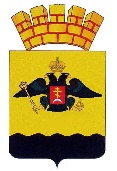 РЕШЕНИЕГОРОДСКОЙ  ДУМЫ  МУНИЦИПАЛЬНОГО  ОБРАЗОВАНИЯ ГОРОД  НОВОРОССИЙСКот ___________________							       № _____г. НовороссийскО внесении изменений в решение городской Думы муниципального образования город Новороссийск от 20 ноября 2012 года № 256 
«Об утверждении органов администрации муниципального образования город Новороссийск в форме муниципальных казенных учреждений и утверждении положений о них»В целях приведения Положения об управлении имущественных и земельных отношений администрации муниципального образования город Новороссийск в соответствие с действующим законодательством Российской Федерации, в соответствии с Федеральным законом от 6 октября 2003 года 
№ 131-ФЗ «Об общих принципах организации местного самоуправления в Российской Федерации», постановлением администрации муниципального образования город Новороссийск от 10 ноября 2020 года № 5401 
«О внесении изменений в постановление администрации муниципального образования город Новороссийск от 29 октября 2019 года № 5333 
«Об утверждении штатных расписаний муниципальных должностей, должностей муниципальной службы, иных должностей, не относящихся к муниципальной службе, администрации муниципального образования город Новороссийск, ее отраслевых (функциональных) и территориальных органов администрации муниципального образования город Новороссийск», руководствуясь Уставом муниципального образования город Новороссийск, городская Дума муниципального образования город Новороссийск  
р е ш и л а:В Приложение № 1 «Положение об управлении имущественных и земельных отношений администрации муниципального образования город Новороссийск» к решению городской Думы муниципального образования город Новороссийск от 20 ноября 2012 года № 256 «Об утверждении органов администрации муниципального образования город Новороссийск в форме муниципальных казенных учреждений и утверждении положений о них» внести следующие изменения: В разделе 5 «Структура и организация деятельности Управления» исключить пункт 5.2.6. «Отдел делопроизводства.».2. Отделу информационной политики и средств массовой информации администрации муниципального образования город Новороссийск обеспечить официальное опубликование настоящего решения в печатном средстве массовой информации и размещение (опубликование) настоящего решения на официальном сайте администрации и городской Думы муниципального образования город Новороссийск в информационно-телекоммуникационной сети «Интернет».            3.	Контроль за выполнением настоящего решения возложить                           на председателя постоянного комитета городской Думы по муниципальной собственности, земельным отношениям, вопросам торговли и потребительского рынка В.А. Козырева и и.о. заместителя главы муниципального образования город Новороссийск Е.Н. Степаненко.4. Настоящее решение вступает в силу со дня его официального опубликования.Глава муниципального образованиягород Новороссийск________________ А.В. Кравченко     Председатель городской Думы     ______________ А.В. Шаталов